2021-22Program Assessment Report Template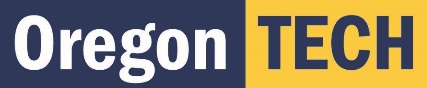 Submission Deadline: October 31, 2022to Office of Academic ExcellenceThis is the template for program assessment of data collected during 2021-2022 academic year. The template ensures that programs are planning for, collecting and analyzing, and engaging with assessment data.1.D.4 The institution’s processes and methodologies for collecting and analyzing indicators of student achievement are transparent and are used to inform and implement strategies and allocate resources to mitigate perceived gaps in achievement and equity. 1.C.7 The institution uses the results of its assessment efforts to inform academic and learning-support planning and practices to continuously improve student learning outcomes.NWCCU Standards were updated in Jan. 2020 and include student learning outcomes, student success and achievement measures. Student achievement including, but not limited to, persistence, completion, retention, and postgraduation success. Such indicators of student achievement should be disaggregated by race, ethnicity, age, gender, socioeconomic status, first generation college student, and any other institutionally meaningful categories that may help promote student achievement and close barriers to academic excellence and success (equity gaps).What you Did – The PlanSection 1 – Program Mission and Educational ObjectivesNWCCU’s standards for accreditation require that institutions offer “programs with appropriate content and rigor that are consistent with its mission” (1.C.1.)In this section, list the following:Program Mission: What is the purpose of the degree program? What professional and lifelong opportunities does it prepare students for? Where is it anticipated that graduates end up – both immediately after graduation and 5-10 years out?  Mission Alignment: How is the program’s mission aligned with the university mission to offer “innovative, professionally-focused undergraduate and graduate degree programs,” providing a “hands-on, project based learning environment.”Section 2 – Program Student Learning OutcomesNWCCU’s standards for accreditation require that programs must “culminate in achievement of clearly identified student learning outcomes.” (1.C.1.)In this section, list the following:PSLOs: What are the 5-10 program student learning outcomes – the key skills, supported and scaffolded across the program, which graduates will need to be able to demonstrate by graduation in order to successfully pursue the professional directions described the program’s mission statement?Must be measurable and actionable.Must be linked to external sources such as accreditation or ESLOsResources on Bloom’s Taxonomy: http://oregonstate.edu/instruct/coursedev/models/id/taxonomy/#table Resources on program student learning outcomes:https://manoa.hawaii.edu/assessment/howto/outcomes.htmhttps://www.jmu.edu/assessment/_files/How%20to%20Write%20Clear%20Objectives.pdfhttps://www.jmu.edu/assessment/_files/Objectives%20Made%20Easy.pdf Section 3 – Curriculum MapNWCCU’s standards for accreditation requires that programs must demonstrate “an appropriate breadth, depth, sequencing, and synthesis of learning” of student learning outcomes. (1.C.2)Curriculum Map: How are each of your program student learning outcomes (and institutional ISLO’s) supported and scaffolded throughout the program’s curriculum?To address this, please complete this table with program’s curriculum map, with identification of how each PSLO and ISLO appears within the courses in the curriculum at the Foundation (Introduction), Practice (Reinforcement and Application) and Capstone (Synthesis) levels.Section 4 – Assessment CycleIn this section, please complete this table to show which courses (and, where known, what assignments) are used to assess all PSLO and ISLO in a three-year cycle. Although some programs may have compelling reasons to adopt a different cycle, assessment of program learning outcomes should follow a three-year cycle, with the intention that improvements prompted by one year’s assessment should be designed and implemented during the two years prior to the next scheduled assessment of that outcome. If an alternative cycle is adopted, a clear description of the activities occurring in each year of the cycle should be described. This content should remain relatively static from year to year, although it should be extended by at least one year (and the old year dropped off) each time a new report is submitted.Section 5 – Assessment Data Collection ProcessesNWCCU’s standards for accreditation require that institutions engage in “an effective system of assessment to evaluate the quality of learning in its programs” that “recognizes the central role of faculty in establishing quality, assessing student learning, and improving instructional programs.” (1.C.5.)In this section, explain the rules for the sample collection process for student work that is to be evaluated this year. Include the following information:Performance Target: Specify the standard of success for number of students performing acceptably on the assignment that indicates that the course has met the outcome for the program. Example: 75% of students scoring 3 or higherActivity: For the courses indicated by the curriculum map for collection and analysis of student data this year, name the activity. May include a description of the assignment in the appendix for continuity.Sample: List the number of student artifacts (number or percentage of class) were assessed in each activity.Reliability: Describe briefly who was involved in the scoring, and how it was kept consistent across multiple locations or instructors if applicable. Rubric: Indicate the performance target for acceptable performance on the assignment for a single student. If not multiple choice assignment, include a rubric for the grading in the appendix for the activity.What you Found – The dataSection 6 – Assessment Data In this section, fill in the data for 2021-2022 academic year with: Graduation, Retention, Persistence, DFWI, Post Grad Success, Equity Gaps, PSLO, ESLO and Indirect data from external sources and/or student exit survey. Note: Action targets for graduation, retention and DFWI are listed as previous year’s University average.(suggested formatting)History of Results: 3-years (or more) of data from previous reports on these outcomes should be looked at for trends. Discussion of Indirect data.Evidence of Improvement in Student Learning Look back on the last time you assessed these outcomes. Were plans implemented then successful? Example table:How are you using the data? – ActionSection 7 – Data-driven Action Plans: NWCCU’s standards for accreditation require that institutions “uses the results of its assessment efforts to inform academic and learning support planning and practices.”(1.C.7.)Describe actions that need to be taken in the coming year.Every program should, based on assessment data, identify at least one area to focus on for improvement during 2022-2023 academic year stemming from these assessment results. Criteria for evaluation of success of action plans is determined and listed with the action plan. Performance below target threshold should trigger action. Consider improvements both to PSLO and ISLO performance from student work product. Identify gaps in equity of student performance in course work or at the higher level outcomes of graduation, retention or post-graduation success.Faculty Discussion: Interpret trends in the program given all of the data from 2021-2022. Identify other actions that need to be taken by the program. Identify resources that need to be allocated to the action plans.Look backwards: Discuss last year’s action plans. 1. Did you implement the changes you stated in previous years’ program assessment report? 2. What additional changes and improvements overall did you make in your program last year?3. What changes in budget or resource allocations did you make in your program last year and why (i.e. new faculty, new equipment, etc.)? 4. What curriculum changes did you do in your program this last year and why? 5. What improvements do you plan this next year that will impact job success, curriculum improvements, even better alignment with industry needs and resource allocations? What data do you need to collect this next year to help support decisions for improvements you want for your program? 6. What are your greatest student success and achievement stories that you have had in the last year?Section 8 – Closing the Loop: Reflection on previous workNWCCU’s standards for accreditation require that institutions provide evidence of “continuous improvement of student learning.” (1.C.7.)Improvements in Assessment Process: What improvements will be made to the assessment process? What indicated that this change should be made? How will they yield better, more actionable information?Faculty Discussion: Summarize takeaways from all data in this report regarding program performance. How, when, to who were results presented discussed by program faculty? May include meeting minutes from when faculty evaluated assessment data and other meetings where assessment data were presented in the appendix.UniversityISLO1 - CommunicationISLO2 – Inquiry & AnalysisISLO3 – Ethical ReasoningISLO4 – Quantitative LiteracyISLO5 - TeamworkISLO6 – Diverse PerspectivesProgramPSLO 1PSLO 2PSLO3PSLO4PSLO5COURSEMATH 111FPWRI 121FFSPE 111FPENGR 101PCIV 100PCCISLOPSLO2021-20222022-20232023-2024CommunicationPSLO 1Class 1Class 2EthicsPSLO 2Class 1Class 2TeamworkClass 1Class 2DiversityClass 1Class 2Inquiry and AnalysisClass 1Class 2Quantitative LiteracyPSLO3Class 1Class 2PSLO4PSLO5Performance CriteriaAssessment MethodsPerformance TargetResultsMet?PSLO1-CommunicationAssignments in Classes assessed 75% of students scoring 3 or higher63% - Loc, Class, NNoPSLO2-EthicsAssignments in Classes assessed75% of students scoring 3 or higher100% -Loc, Class, NYesTeamworkAssignments in Classes assessed75% of students scoring 3 or higher100% - Loc, Class, NYesGraduation RateUniversity Dashboard6-year rate >50%92%YesRetentionUniversity Dashboard1-year rate >75%89%YesCertification Accreditor’s report1-year >75%70%NoDFWIUniversity DashboardAll program <12%2%YesPerformance CriteriaPrevious Action PlanPrevious DataCurrent DataInterpretationPSLO1-ESLO1None Indicated80%63% PSLO2-ESLO2The assignment will be changed in the following ways.70%100%SuccessGraduation RateNone Indicated87%92%RetentionNone Indicated76%89%Certification Faculty deep dive evaluation of certification criteria.68%70%More data neededDFWINone Indicated3%2%Program Assessment Report FeedbackProgram Assessment Report Feedback2020-21 Assessment Report2020-21 Assessment ReportProgram: Program: Department Chair: Department Chair: Program Assessment Report Author:     Rubric MeasureWell Developed, Progressing or Not included.Program mission is aligned to University MissionEducational Objectives Wording is ActionablePSLO's are justified by Professional StandardsPSLO'S are aligned to ISLOCurriculum Map: Scaffolding indicates Foundational, Practice, and Capstone Assessments by courseAssessment Cycle is three years to cover all PSLO and ISLOActions taken by programs on assessment during each year of the cycle are specifiedDuring collection year, courses/assignments are specified that align to PSLO at FP&C levelsRubric: Criteria for grading the assignment is described (appendix)Sample: Number of samples reviewed is specifiedReliability: Reviewer and locations of the assignment are specifiedPerformance Targets of acceptability are indicatedResults include: Graduation, Retention, Persistence, DFWI, Post Grad Success, Equity Gaps, PSLO, ISLOInterpretation: Current results are compared against performance targetsInterpretation: Current results are compared against previous 3 years of dataInterpretation: Current results are compared against University dataAction drivers: Items not meeting performance targets have actions plannedAction drivers: Additional action plans for overall department improvement are indicatedAction plans: Specifics of accountability and timelines are indicatedAction plans: Actions are linked to budgetary decisionsFaculty discuss trends in the dataFaculty discuss previous action plan success given new dataFaculty discuss the assessment process and make any improvements necessary